8(a) Annual Review PreviewEligibility Confirm Eligibility 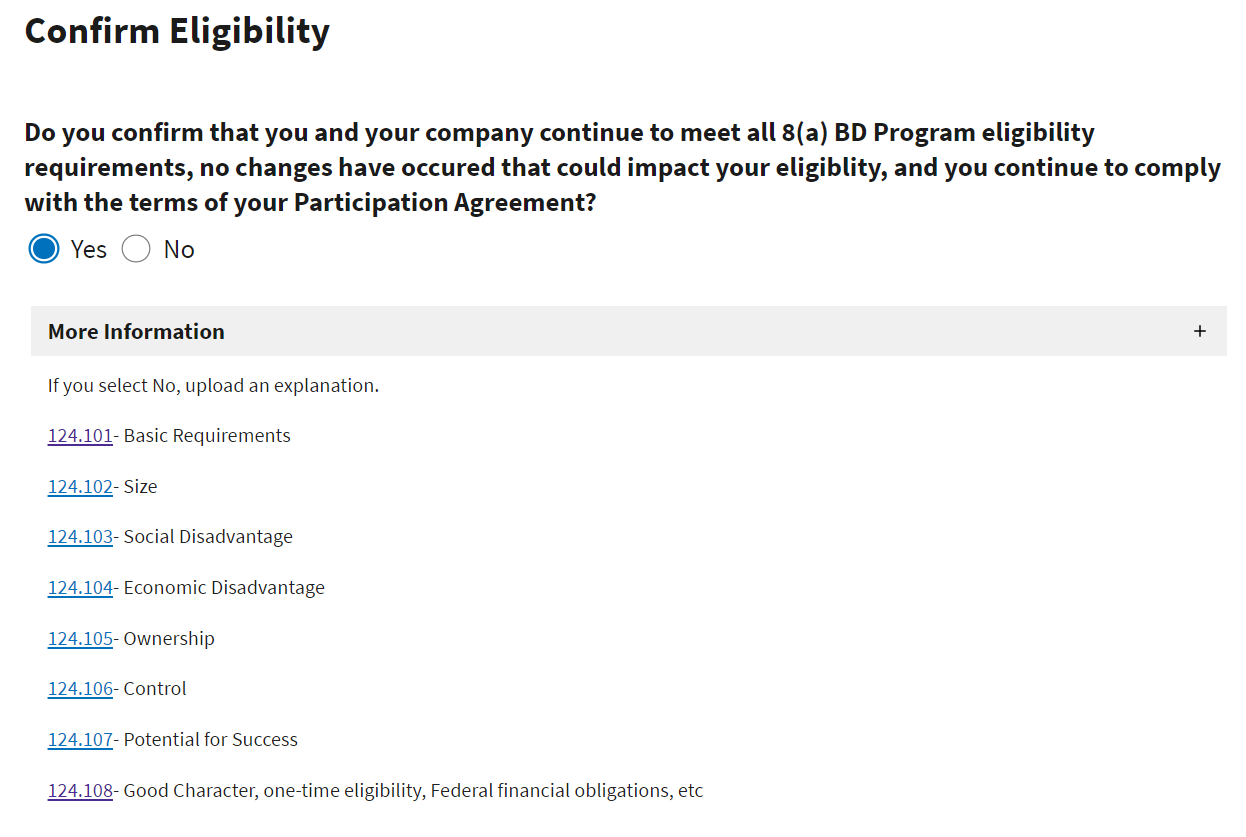 Changes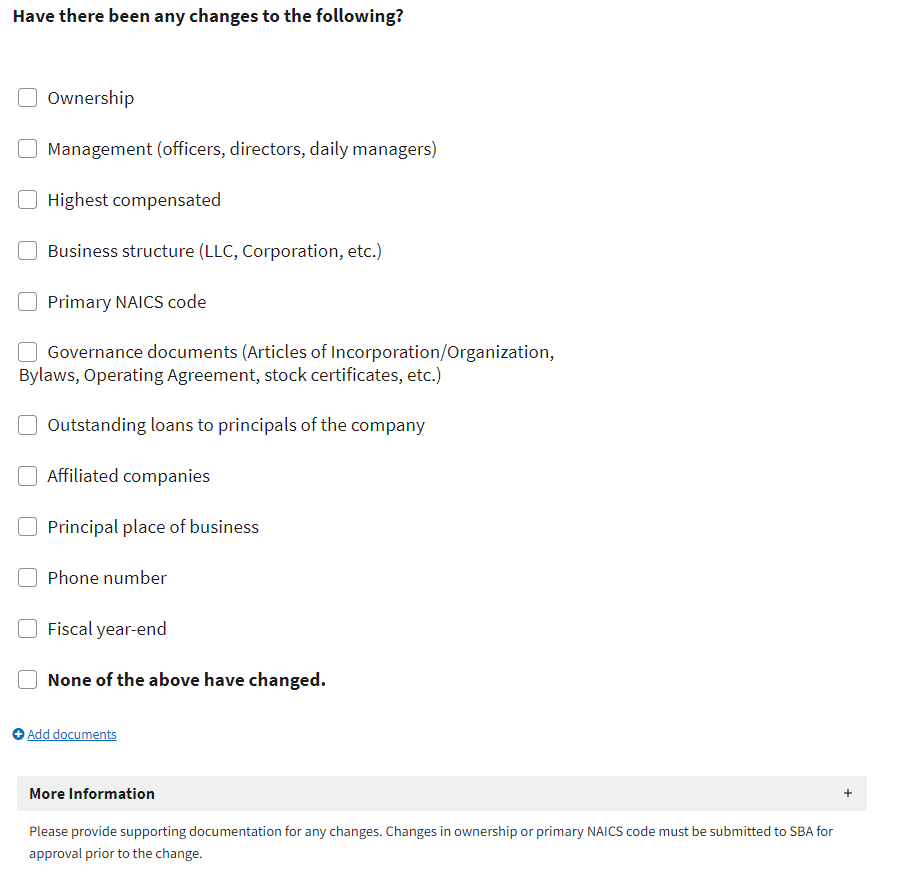 Adverse Actions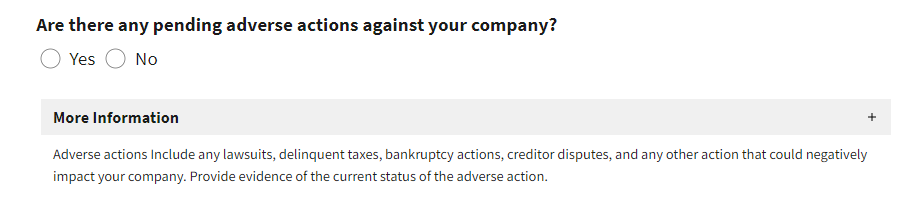 Entity-owned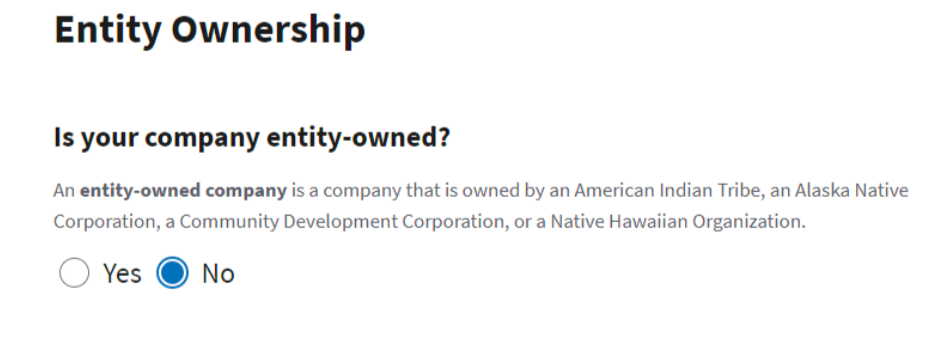 8(a) Participant Benefits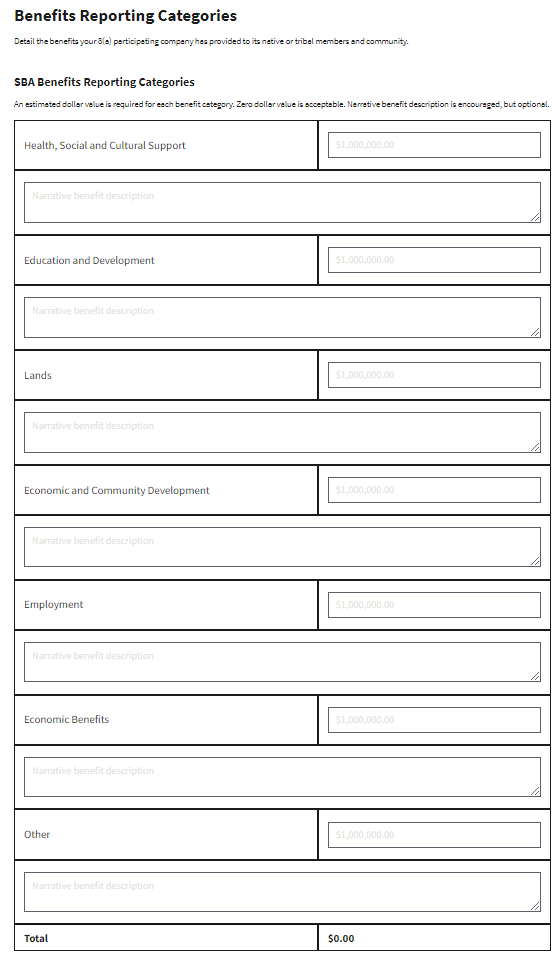 Tribe/Holding Company Benefits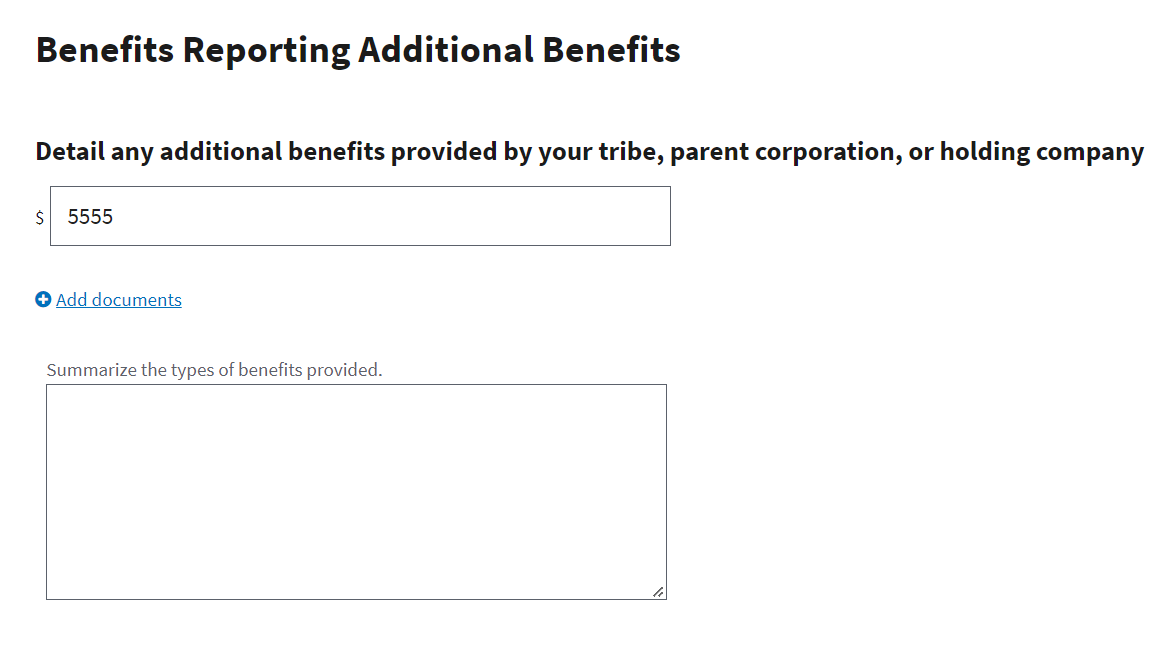 Tax Returns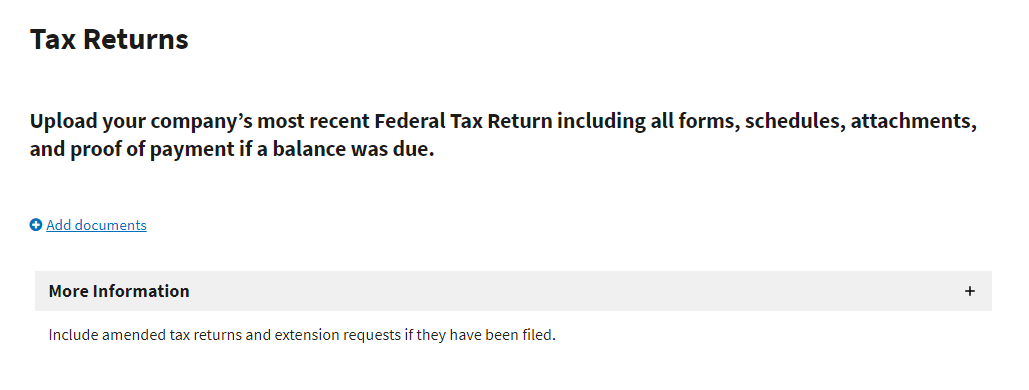 Financial Statements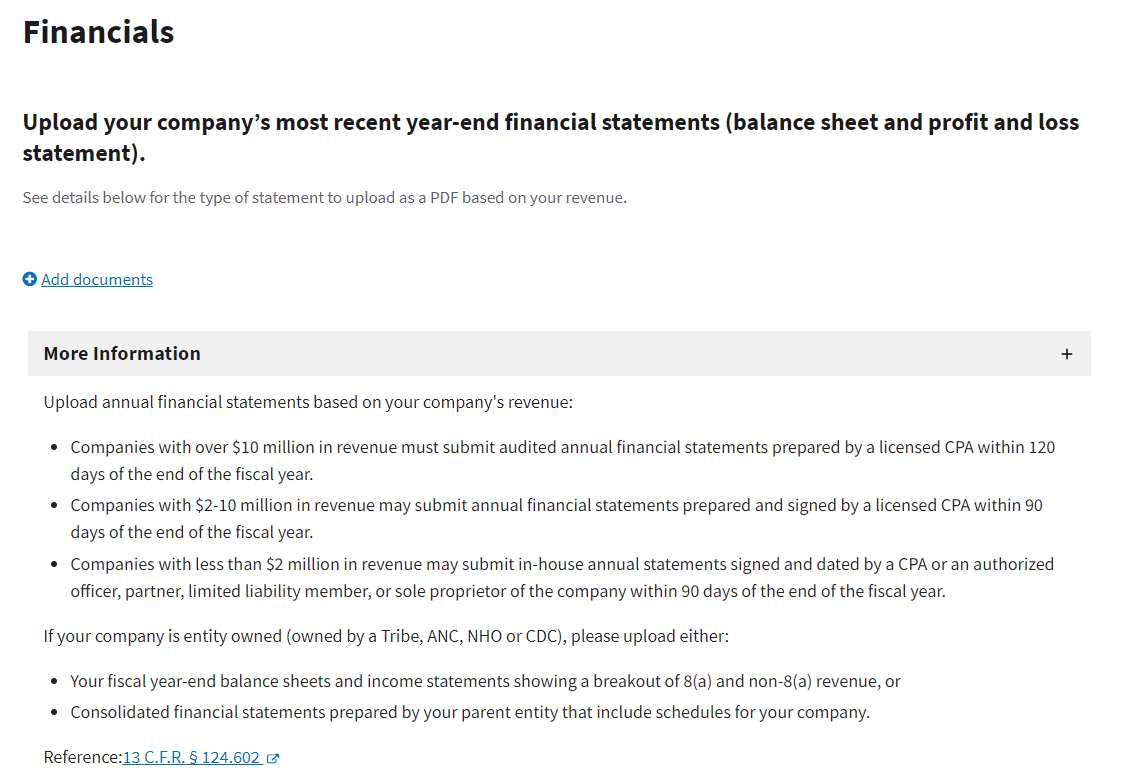 Revenue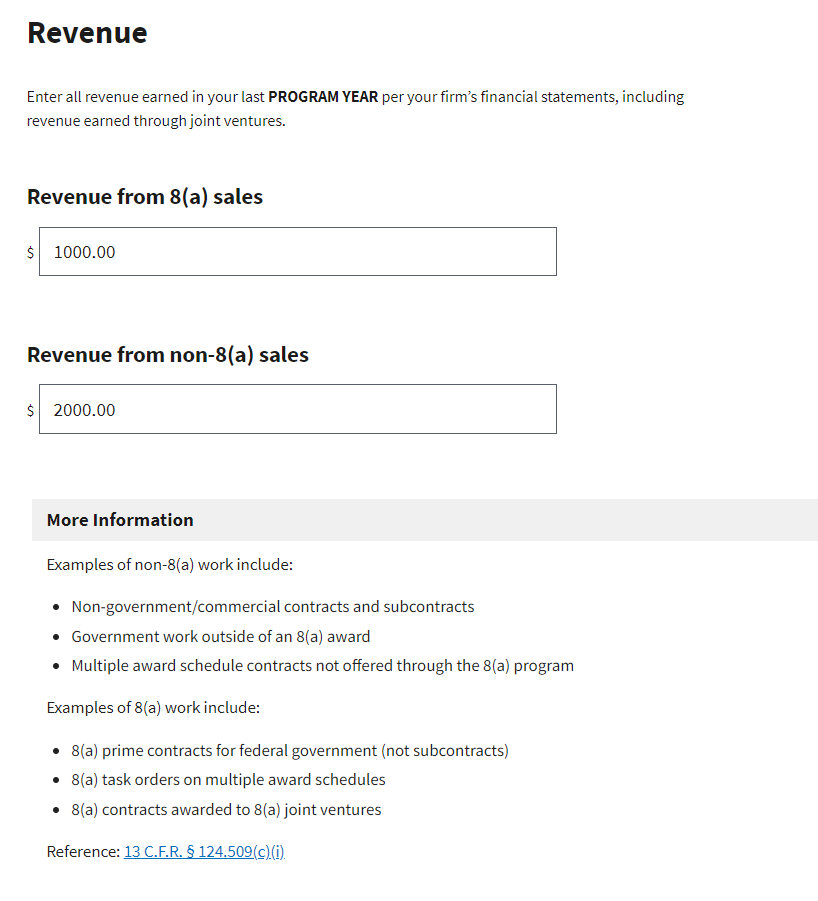 ControlOutside Assistance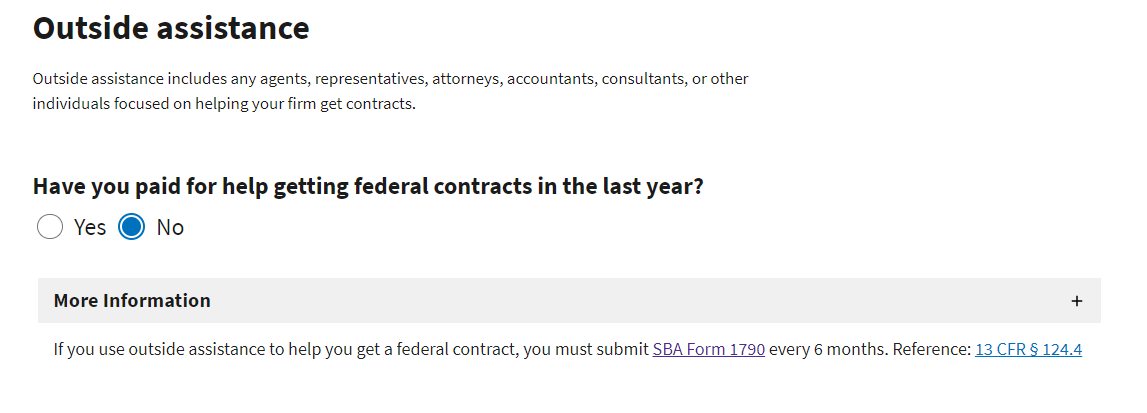 Distributions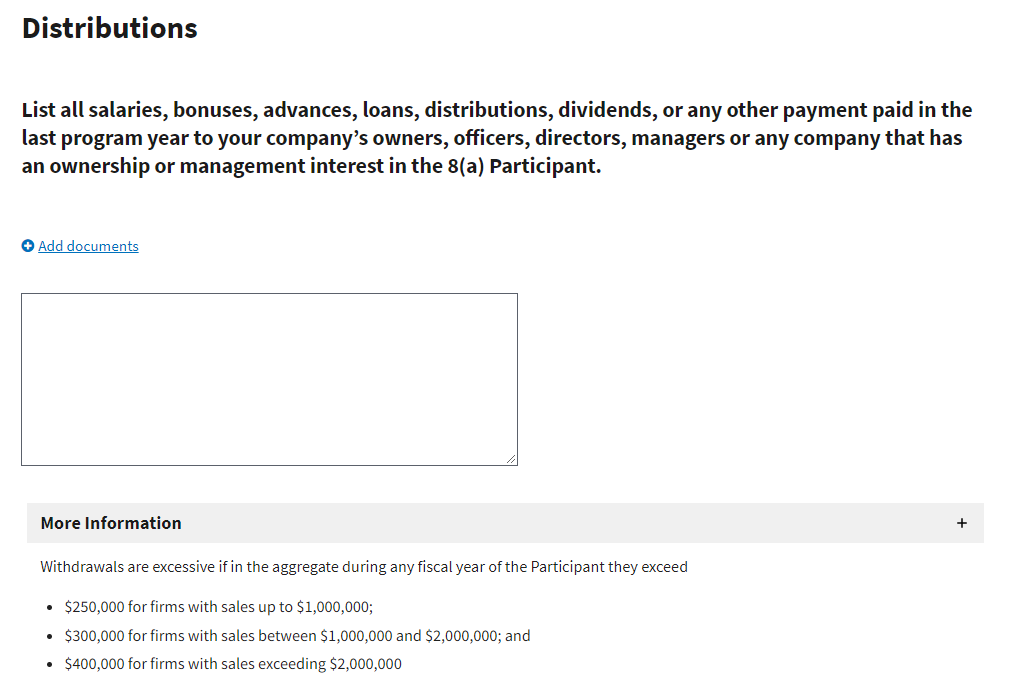 Business DevelopmentMentor Protégé 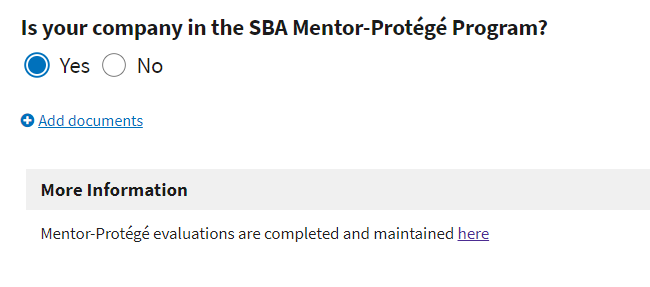 Business Plan 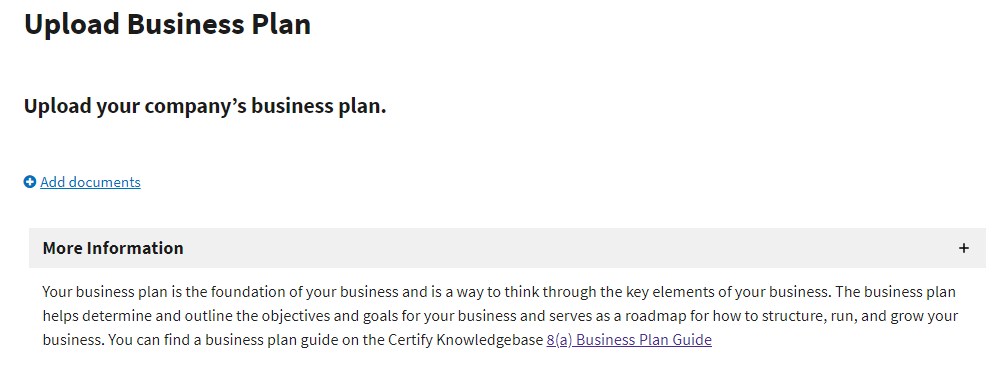 Business Plan Update 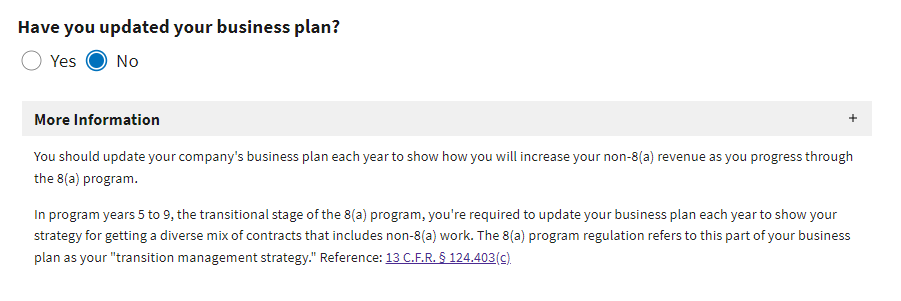 Business Plan Update Section 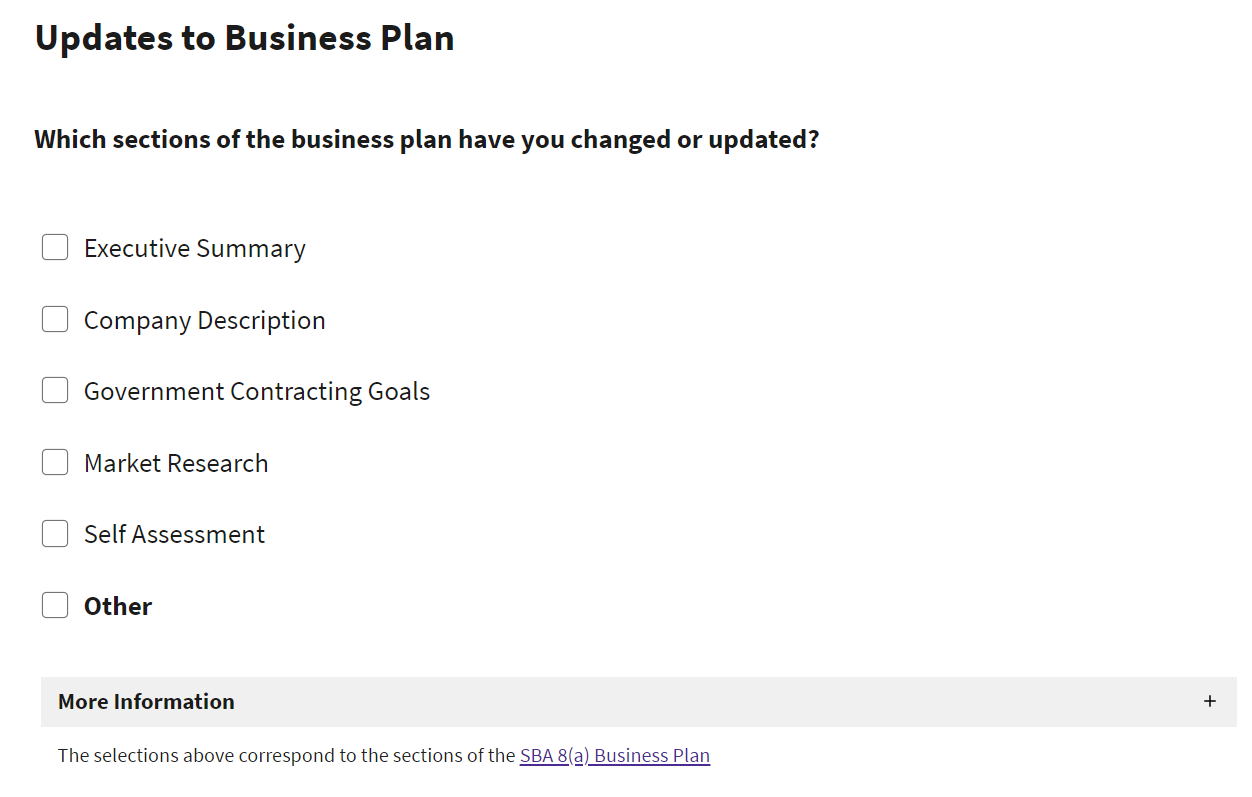 Transitional Stage 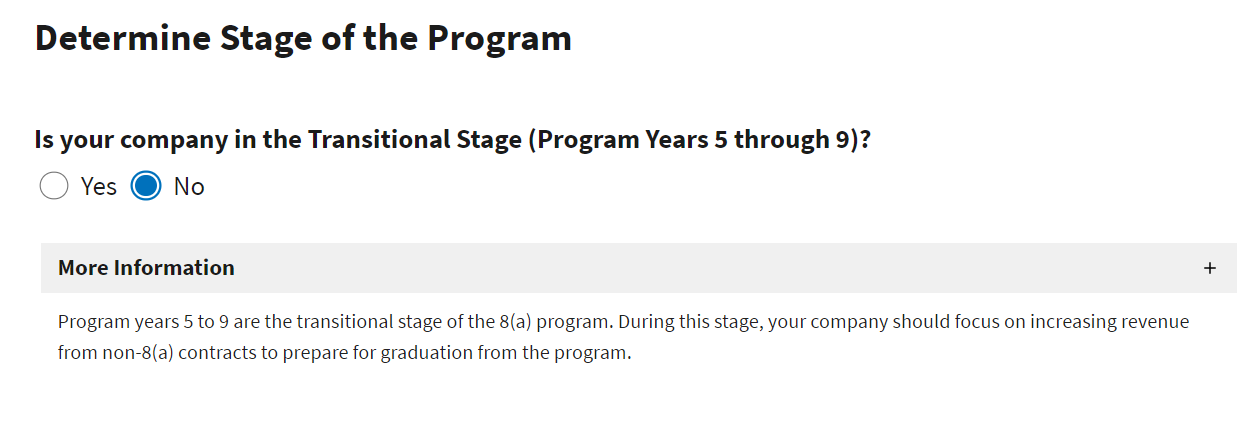 Business Activity Targets 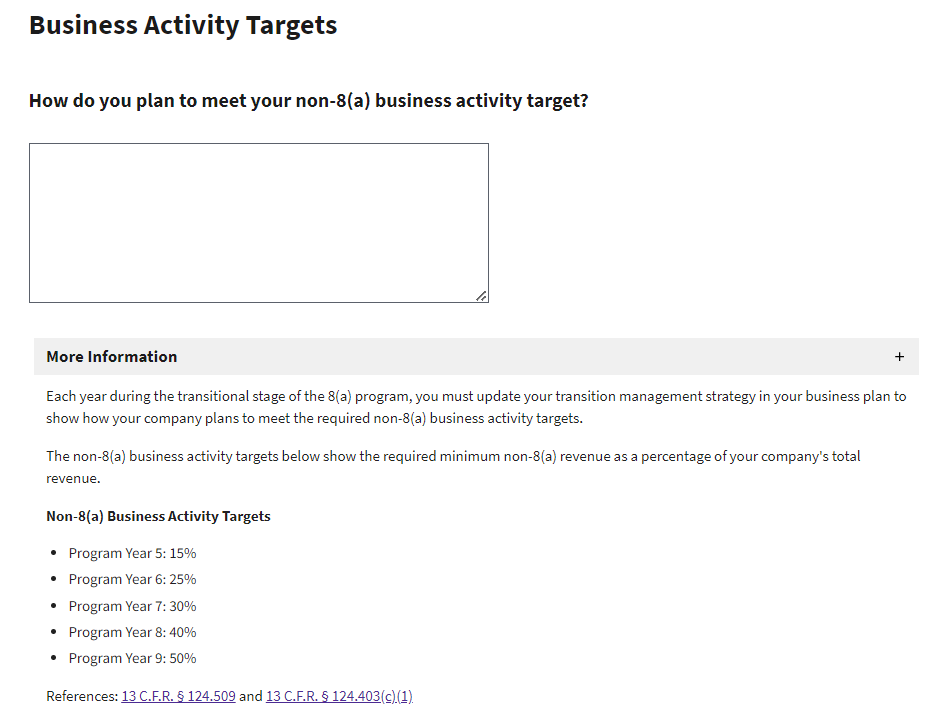 Steps for Growth 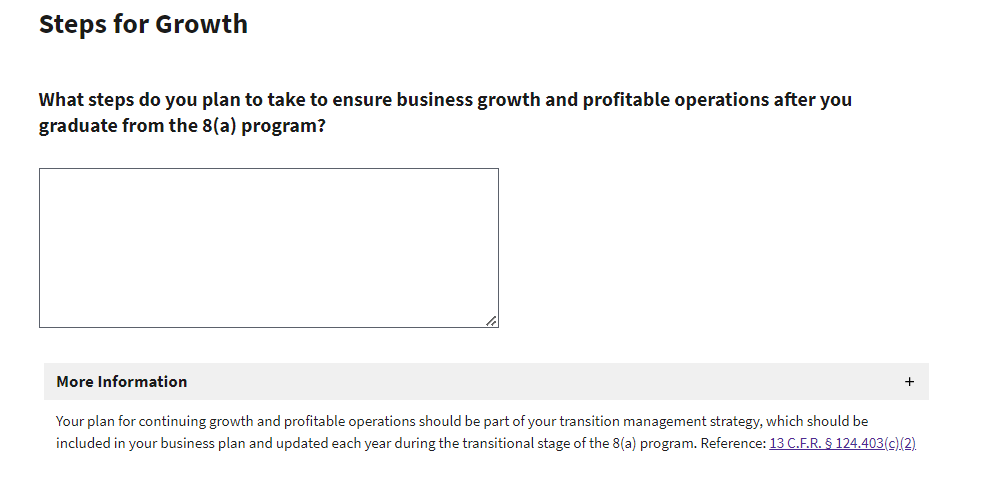 Marketing Capability Statement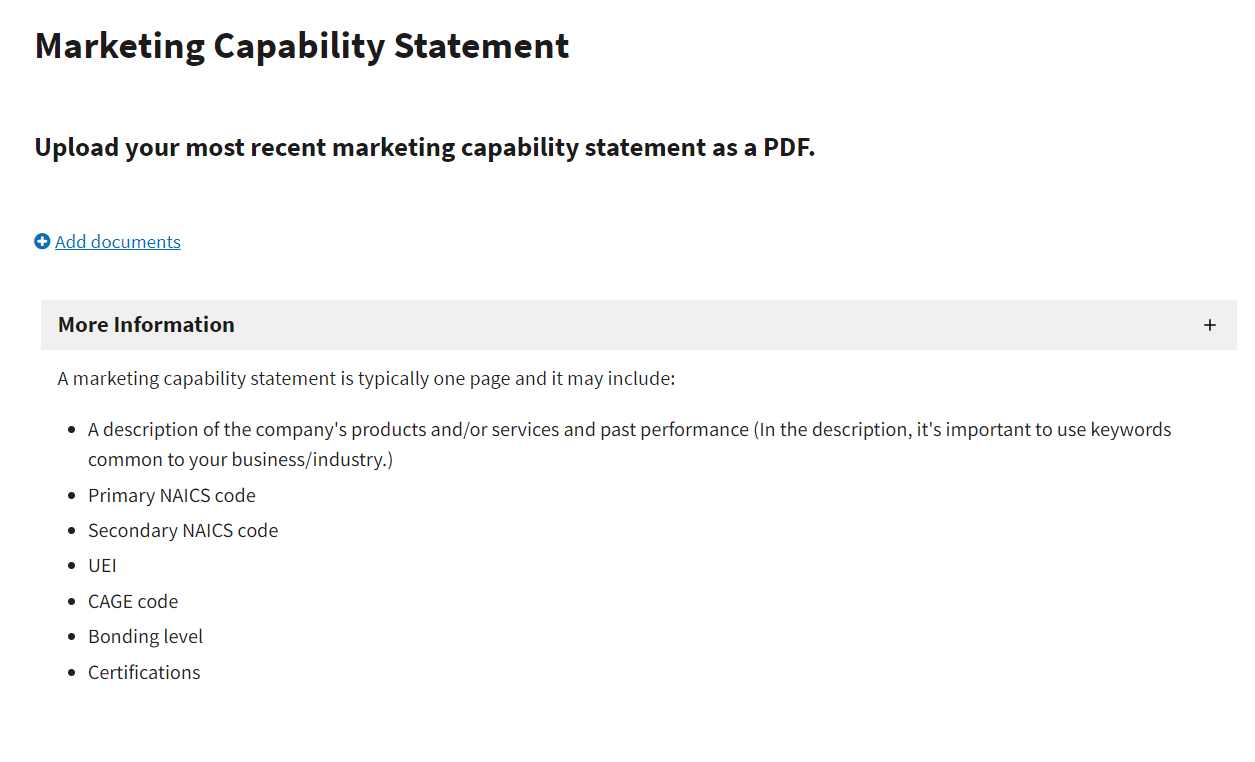 Marketing Capability Statement Update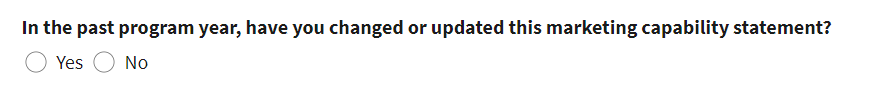 Marketing Capability Statement Certify Upload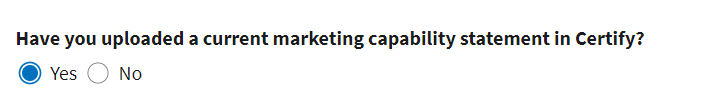 8(a) Joint Venture Participant8(a) Joint Venture Details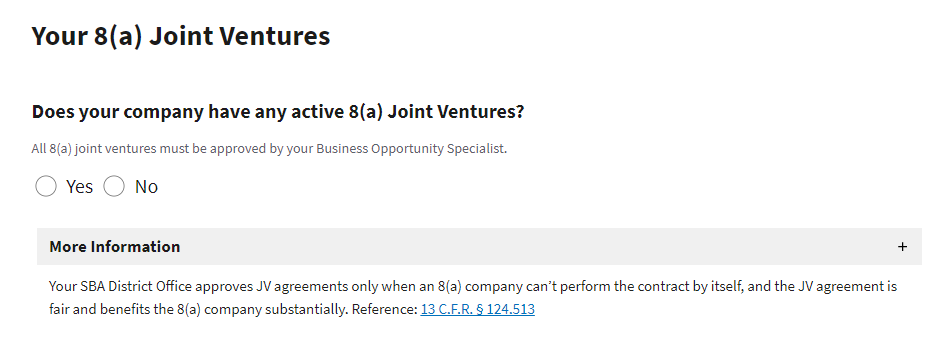 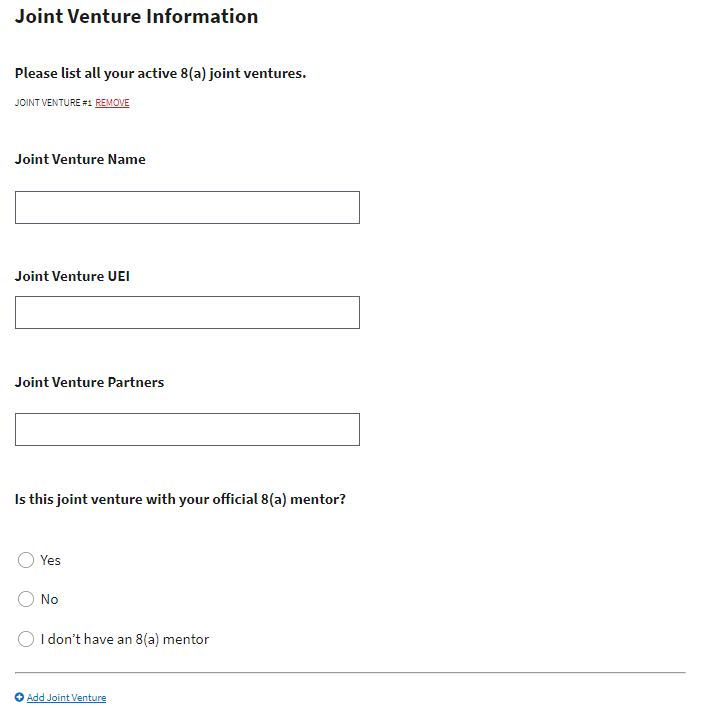 Contracts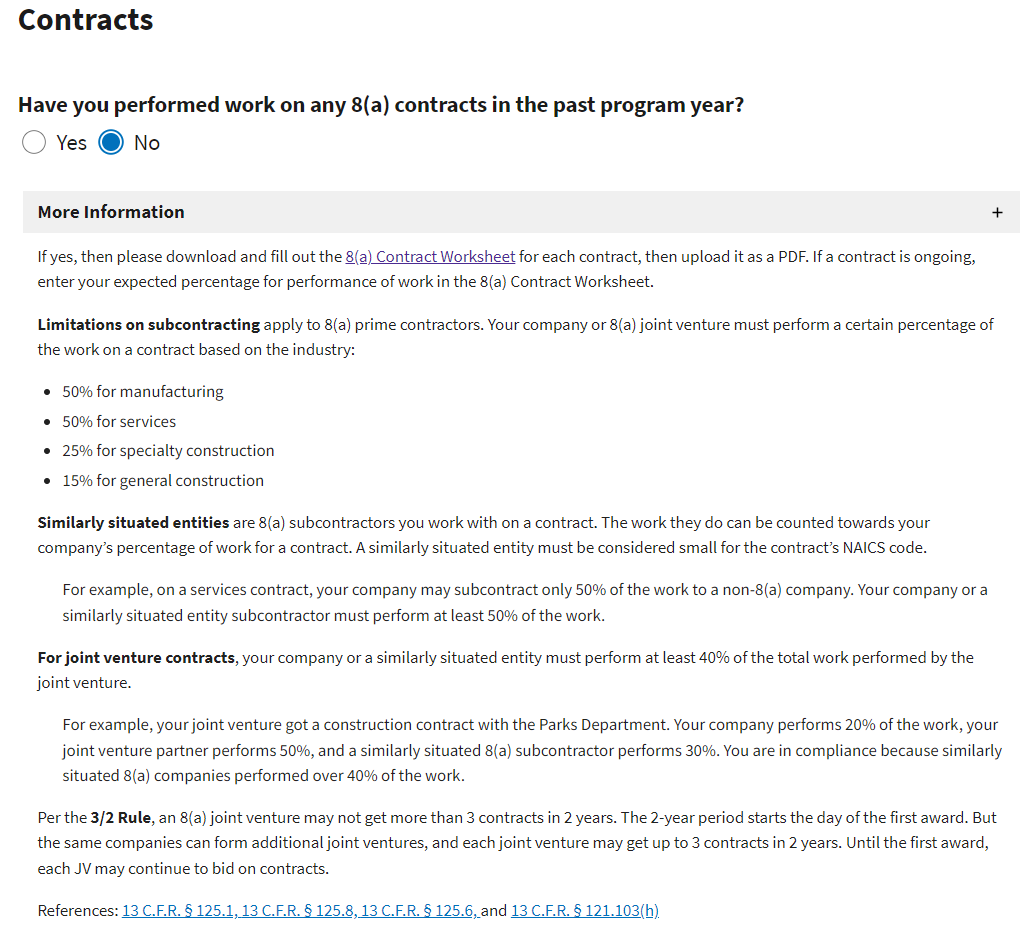 Bonding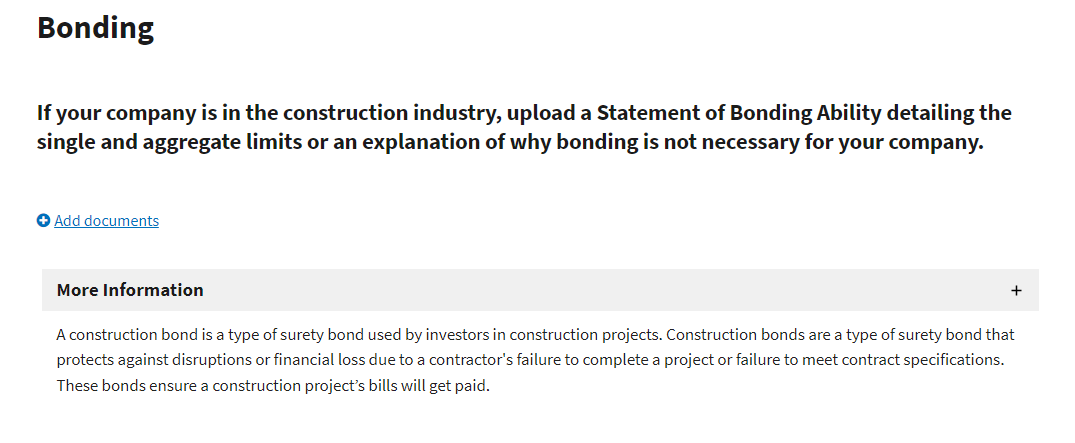 Surplus Property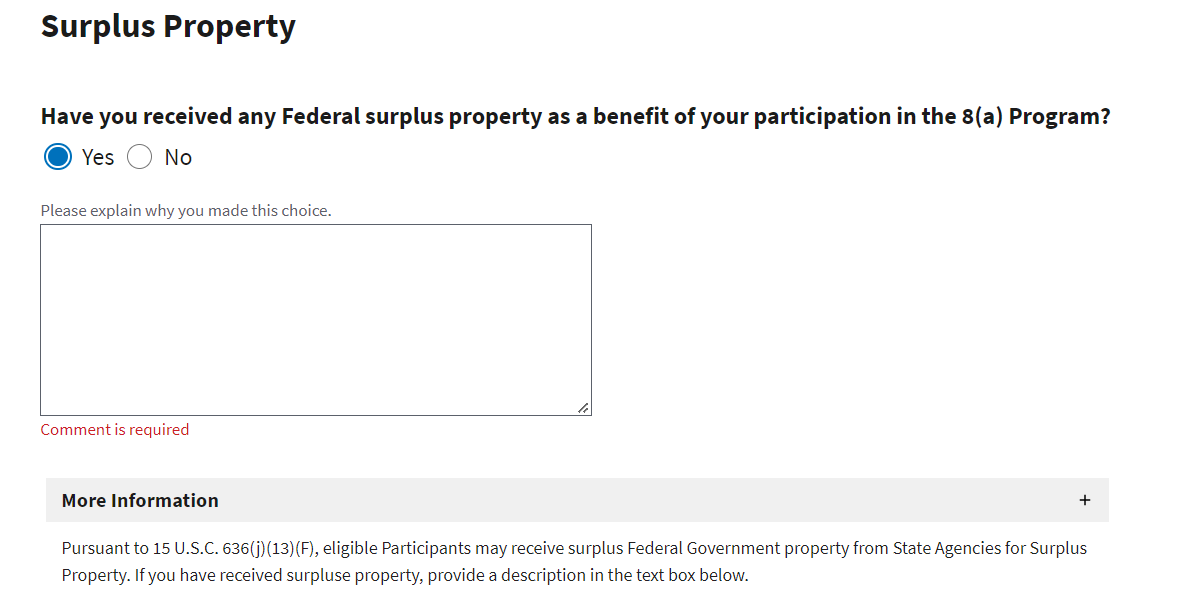 7J Training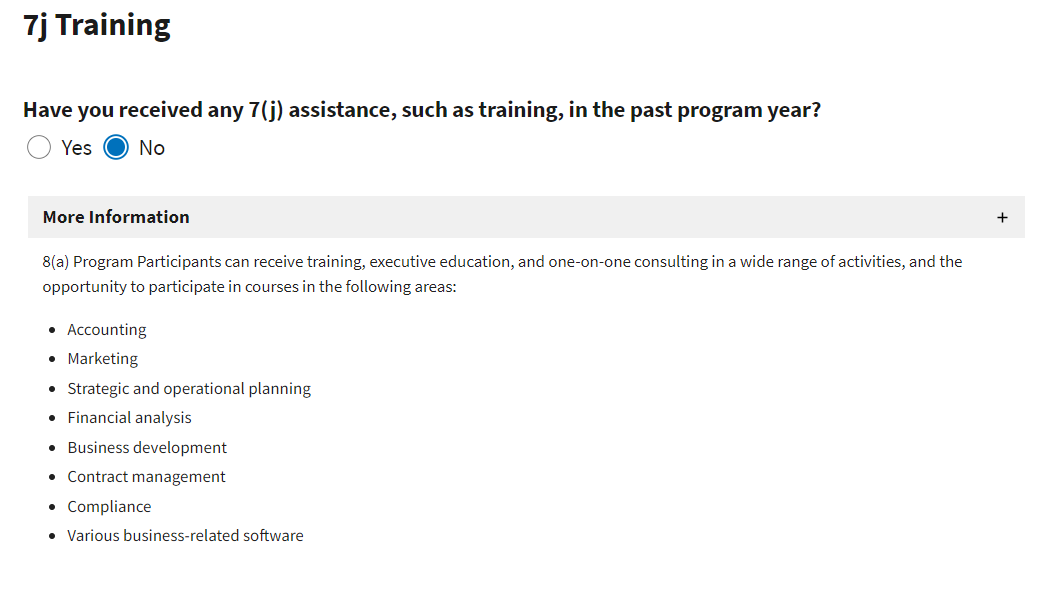 Contract Forecast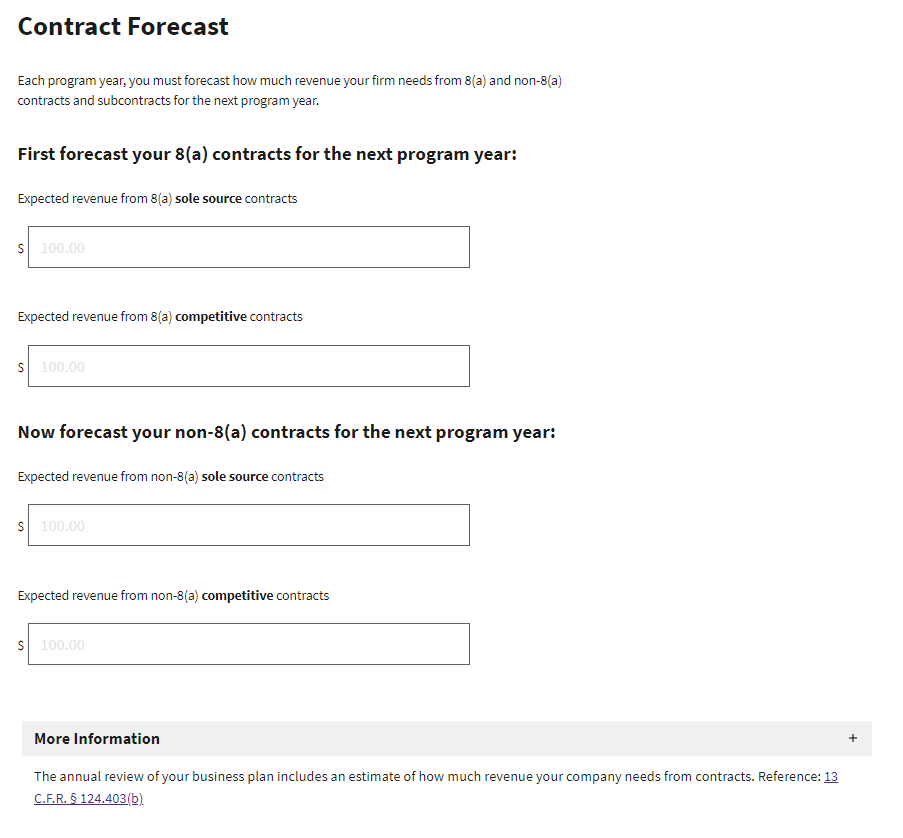 Contributor - Disadvantaged Individual Updates 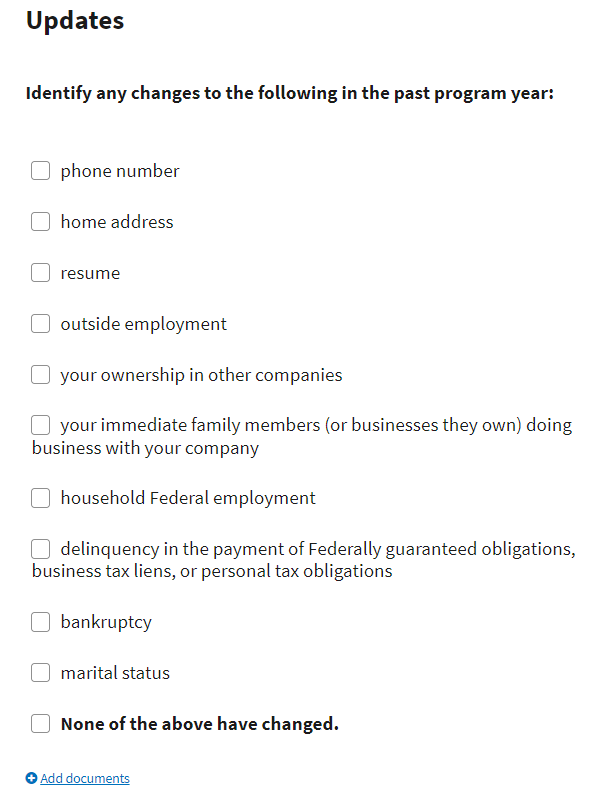 Current Charges 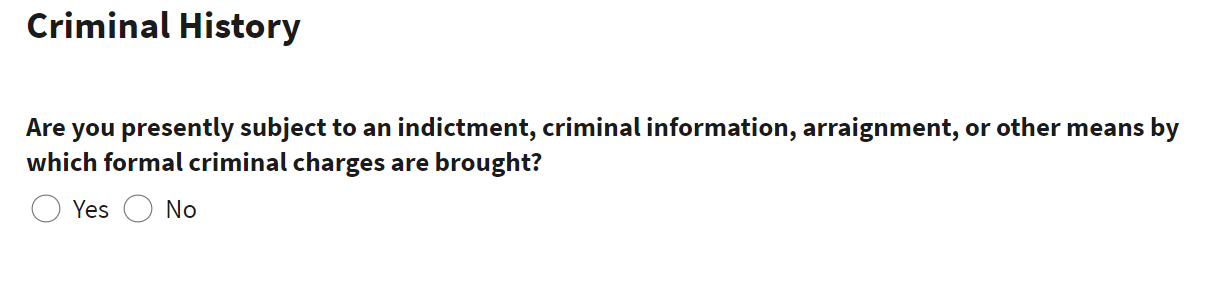 Recent Arrests 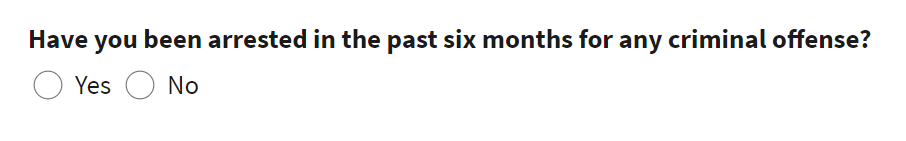 Economic DisadvantageAsset Transfers 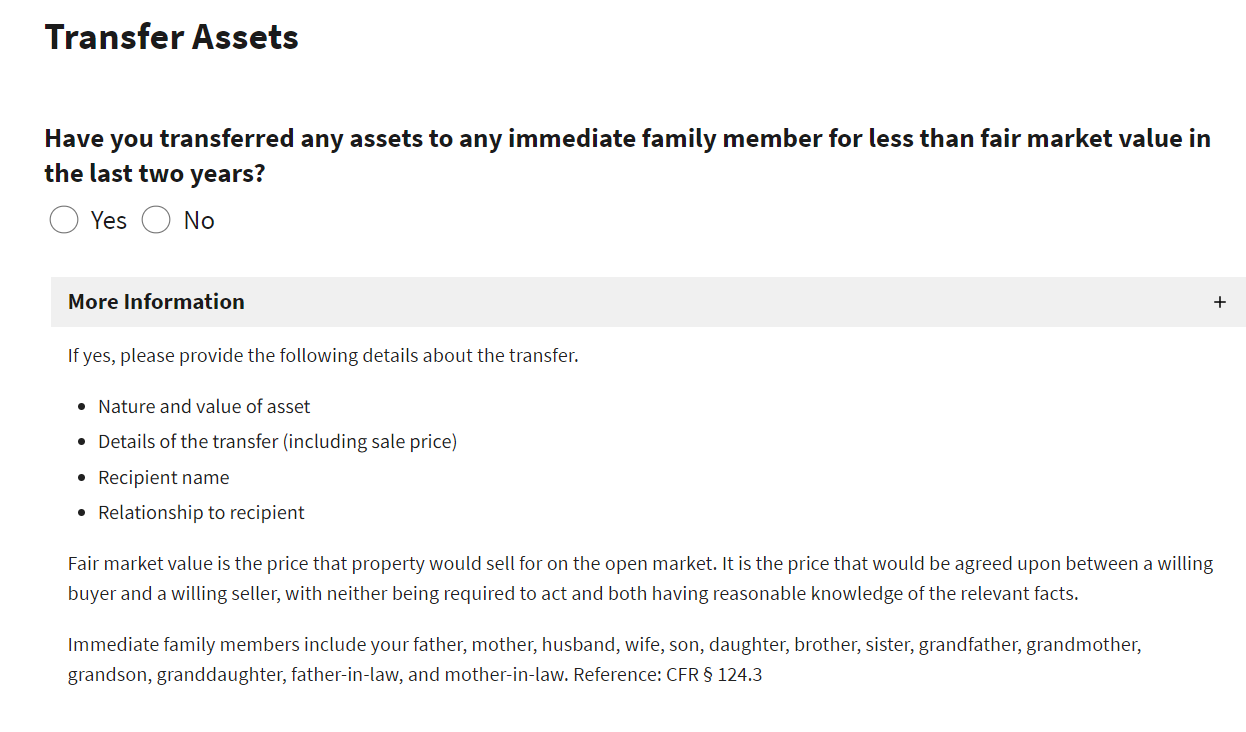 Tax Return 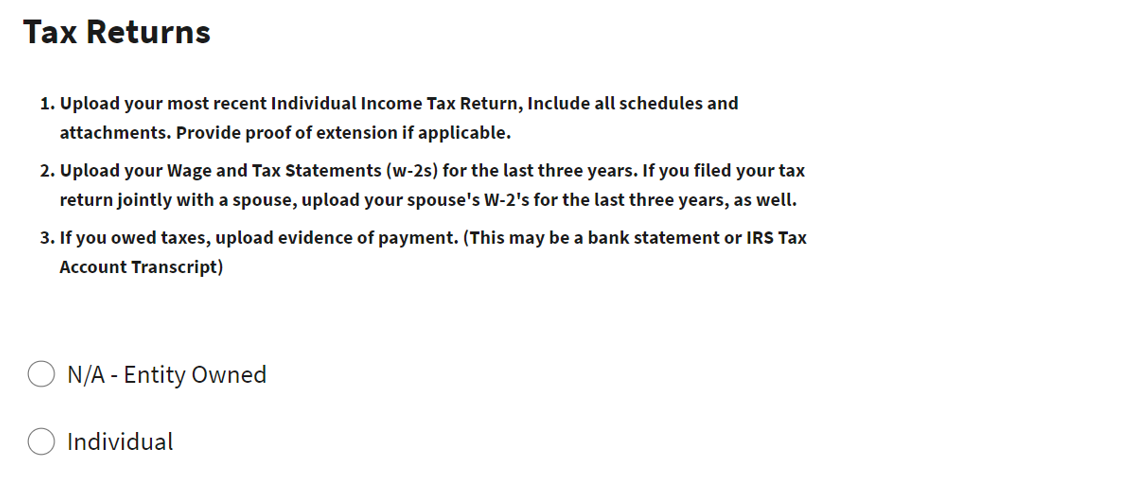 Financial DataCash on Hand 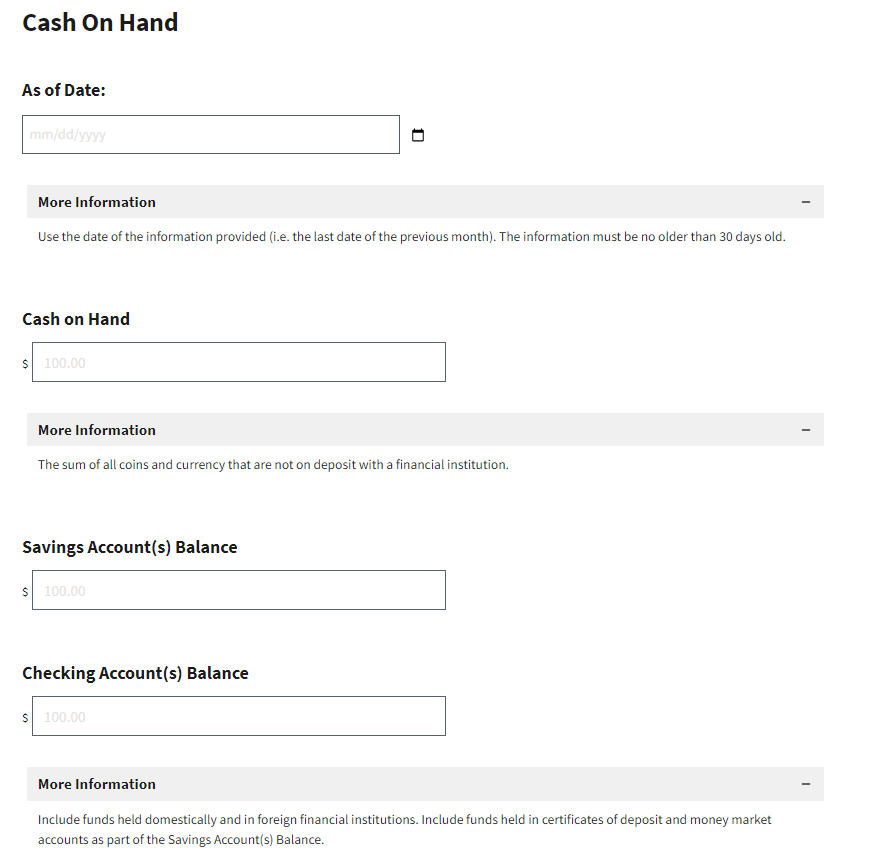 Other Sources of Income 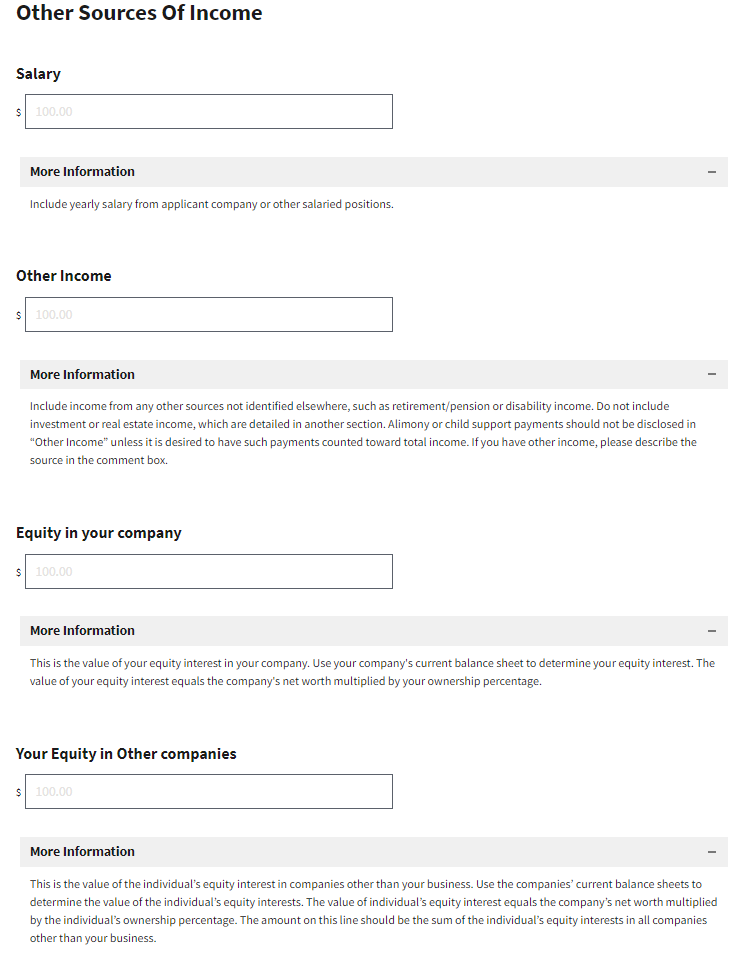 Notes Receivable 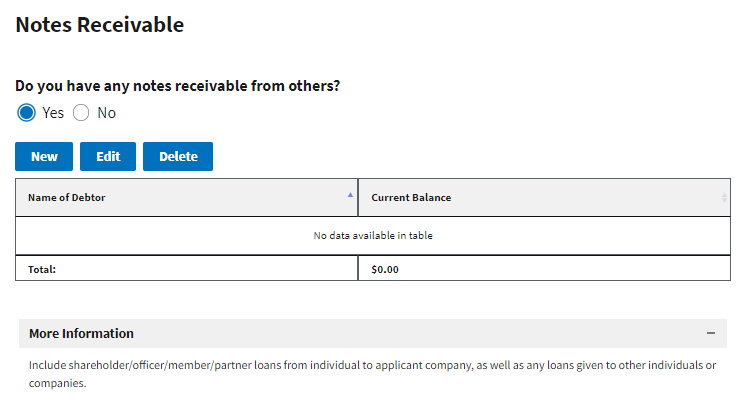 Retirement Accounts 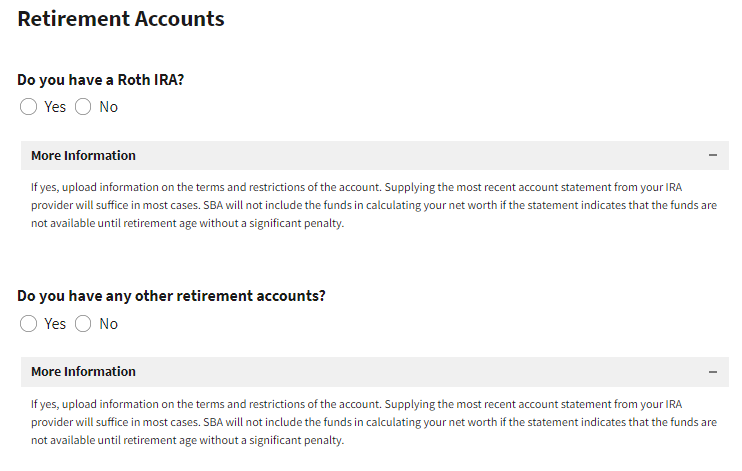 Life Insurance 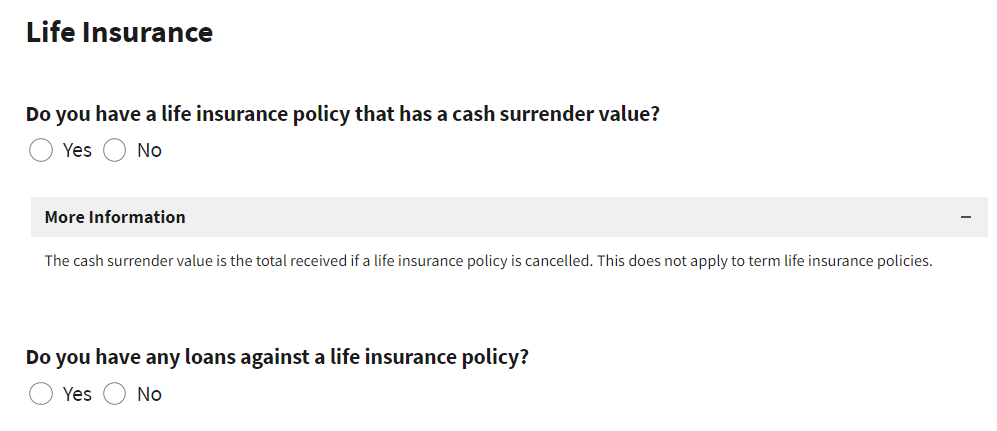 Stocks & Bonds 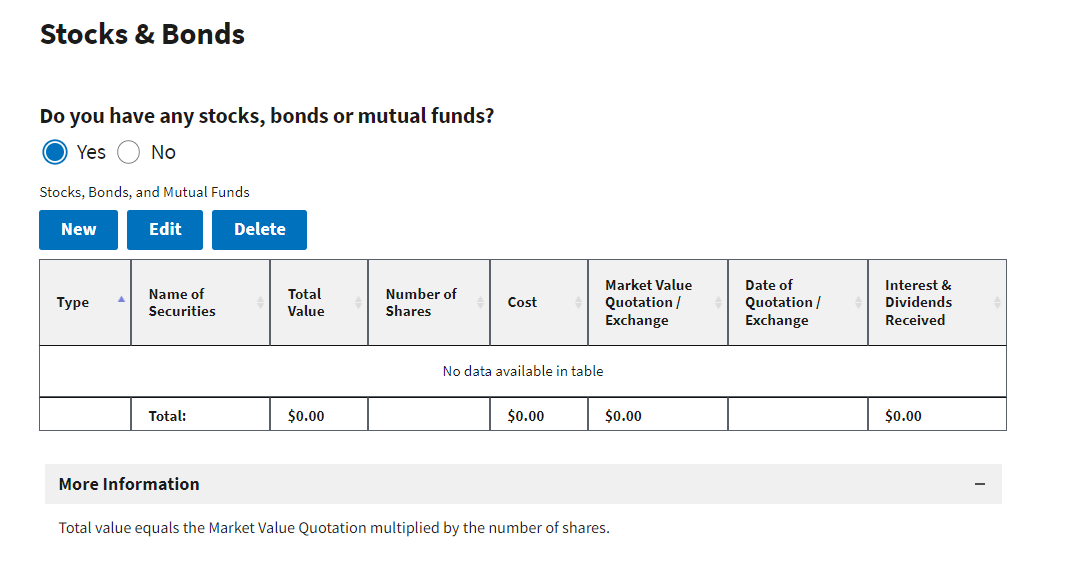 Real Estate – Primary Residence 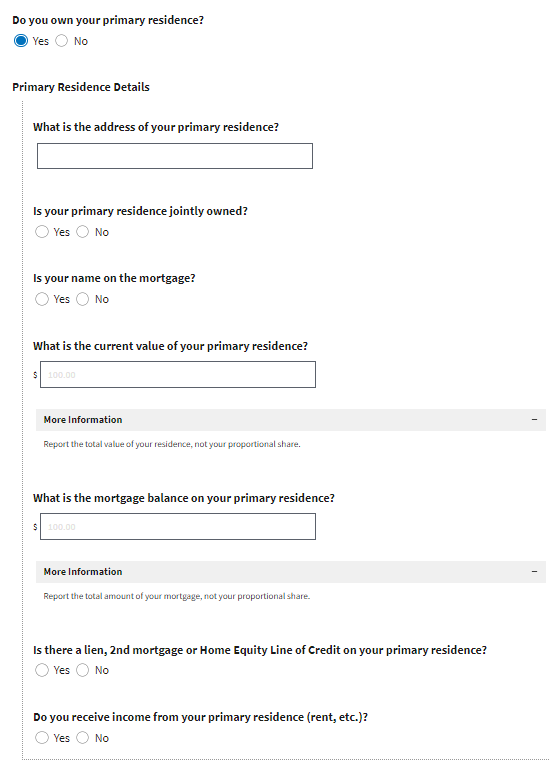 Real Estate – Other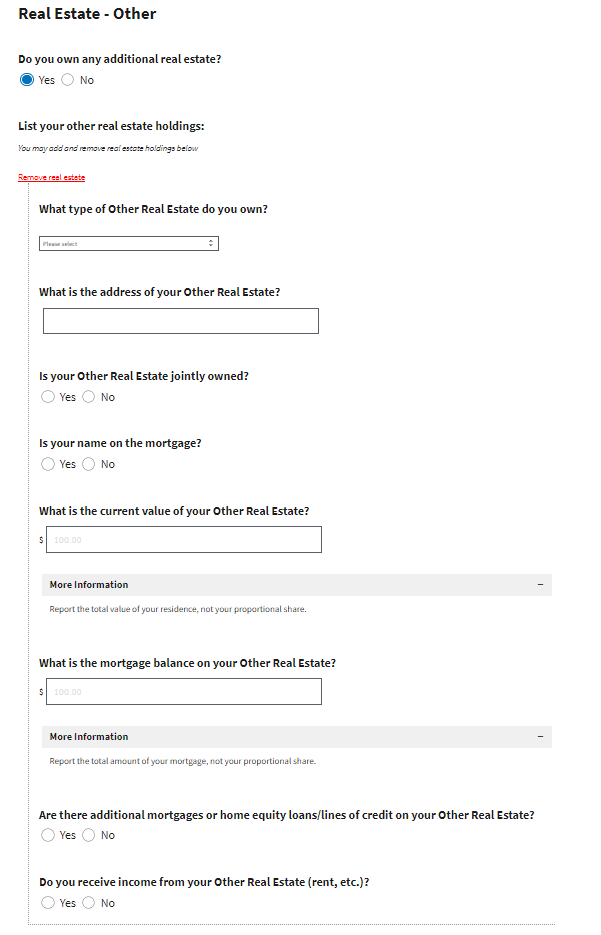 Personal Property 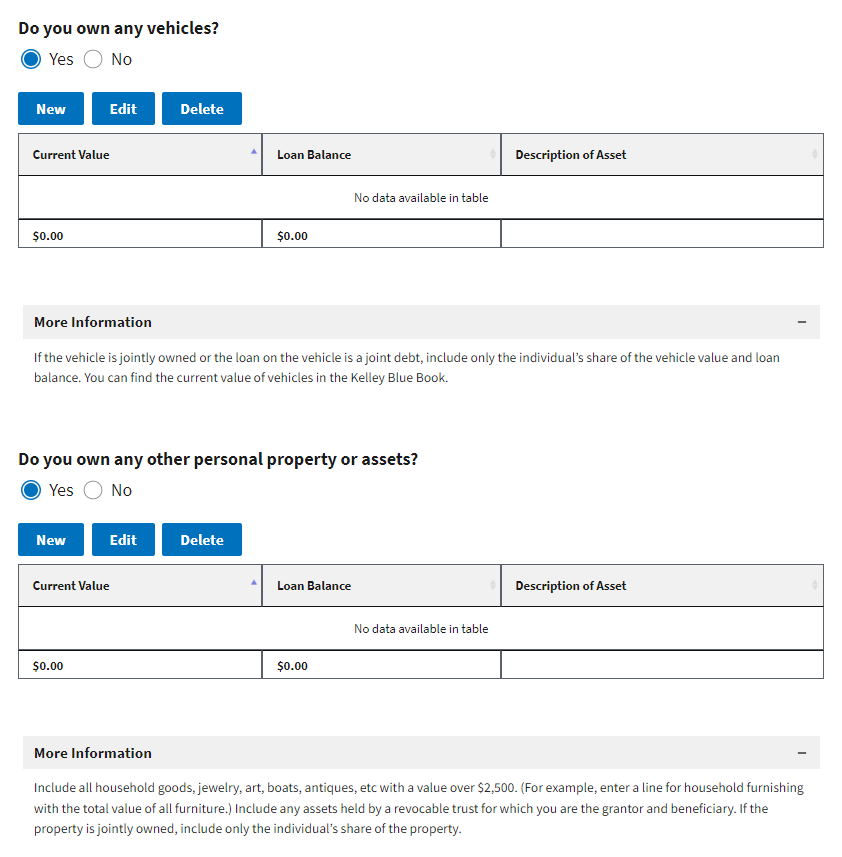 Notes Payable and Other Liabilities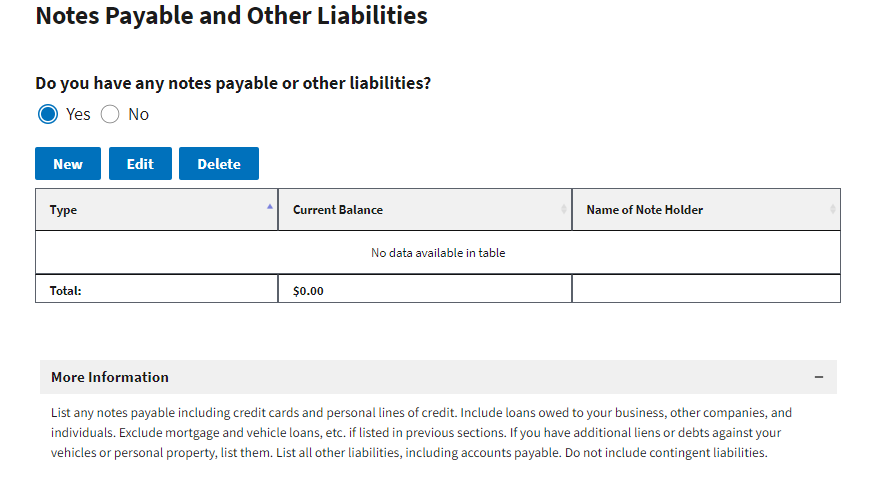 Assessed Taxes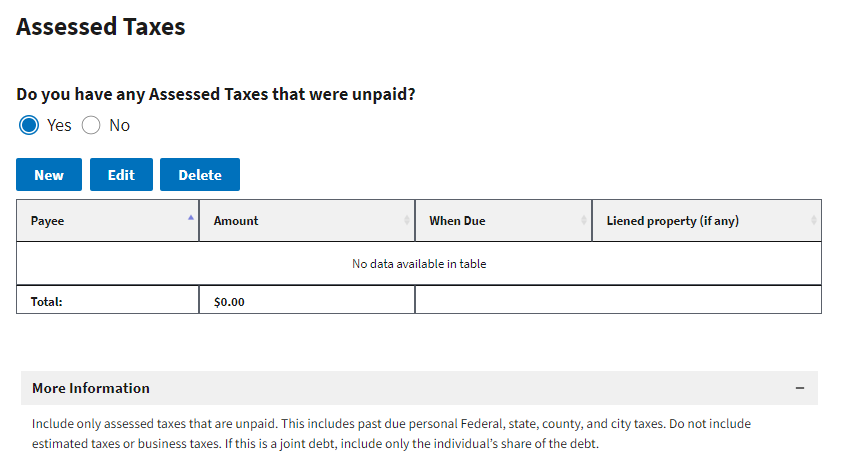 Nondisadvantaged ContributorCurrent Charges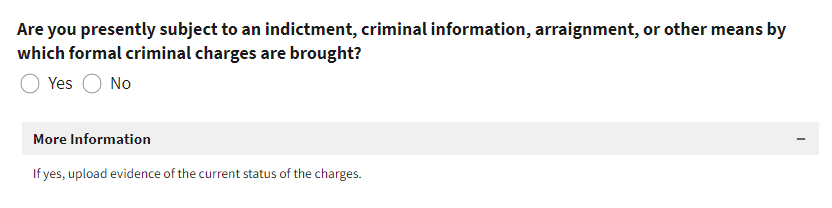 Recent Arrests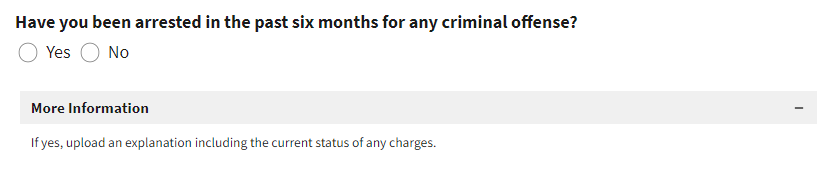 Updates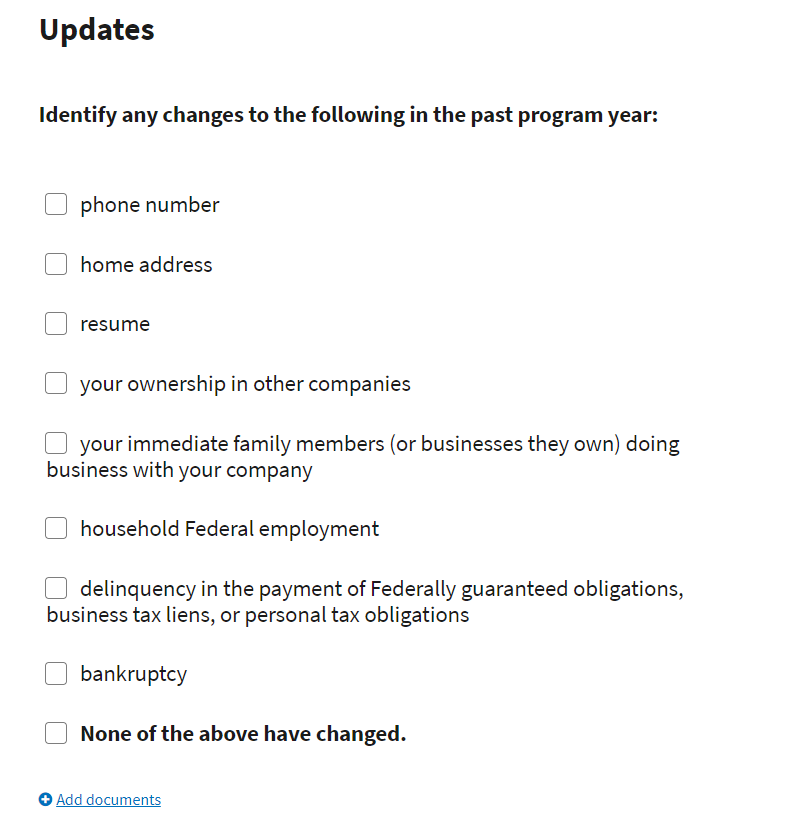 SpouseTax Return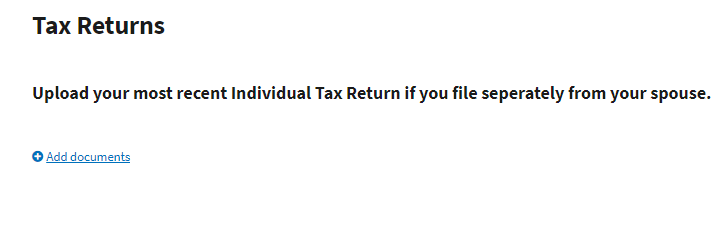 Financial DataCash on Hand Other Sources of Income Notes Receivable Retirement Accounts Life Insurance Stocks & Bonds Real Estate – Primary Residence Real Estate – OtherPersonal Property Notes Payable and Other LiabilitiesAssessed Taxes